REPUBLIKA HRVATSKA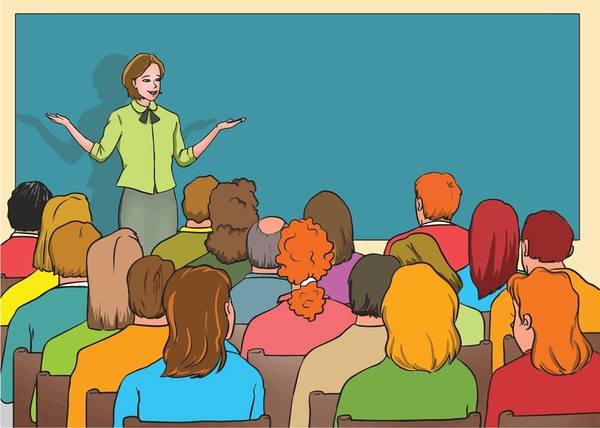 MEĐIMURSKA ŽUPANIJAOSNOVNA ŠKOLA DOMAŠINECM. Kovača 1. DOMAŠINECTel-fax: 040-863-106 040-863-725	E-mail:ured@os-domasinec.skole.hrPOZIV NA RODITELJSKI SASTANAKRoditeljski sastanak za roditelje djece dorasle za upis u 1.razred osnovne škole  u školskoj godini 2024./2025. bit će 29. veljače 2024. godine u 17 sati u prostorijama Osnovne škole Domašinec.Molimo Vas da do tada izvršite e-upise u sustavu e-Građani. Ukoliko nemate pristup navedenom sustavu, upise možemo izvršiti zajedno u OŠ Domašinec 28. veljače 2024. godine između 10 i 13 sati.Ravnateljica: Martina KivačPedagoginja: Vanja Lajtman